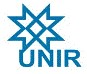 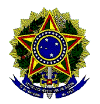 SERVIÇO PÚBLICO FEDERALMINISTÉRIO DA EDUCAÇÃOFUNDAÇÃO UNIVERSIDADE FEDERAL DE RONDÔNIADIREÇÃO DO CAMPUS DE VILHENAANEXO IEDITAL Nº 1/DCV/UNIR/VILHENA/2019FICHA DE INSCRIÇÃO PROCESSO SELETIVO SIMPLIFICADO PROFESSOR SUBSTITUTOInscrição nº_______                   Departamento de ADMINISTRAÇÃO                            									(PREENCHER COM LETRA DE FORMA) CANDIDATO/A ENDEREÇO OBJETIVO DA INSCRIÇÃO DECLARAÇÃO DO CANDIDATO/A VIA DO DEPARTAMENTO- - - - - - - - - - - - - - - - - - - - - - - - - - - - - - - - - - - - - - - - - - - - - - - - - - - - - - - - - - - - - - - - - -  FICHA DE INSCRIÇÃO PROCESSO SELETIVO SIMPLIFICADO PROFESSOR SUBSTITUTOInscrição nº ______ Departamento de ADMINISTRAÇÃO                                    (PREENCHER COM LETRA DE FORMA)CANDIDATO  Recebemos nesta data a documentação referente à inscrição do candidato no processo seletivo especificadoVilhena,_______ de ____________________ de 2019 __________________________________________Assinatura do Servidor  	 	 	 	 	 	 	 	 	            VIA DO/A CANDIDATO/A Nome  Data de Nascimento Identidade nº Naturalidade Nacionalidade / País (se estrangeiro) Nacionalidade / País (se estrangeiro) Rua, nº,Bairro Cidade Estado  CEP Telefone E-mail Unidade Campus de Vilhena DepartamentoEdital nº 1/DCV/UNIR/VILHENA/2019  Especificar Área e subárea de Conhecimento conforme (item 2.2 o Edital)ÁREASUBÁREAEspecificar Área e subárea de Conhecimento conforme (item 2.2 o Edital)Declaro serem verdadeiras as informações acima e, ainda, conhecer e aceitar as normas que regem o processo seletivo especificado. Vilhena, ______de ____________________ de 2019. _________________________________________________________________________________________________________________________________________________________________________________________________________________________________________________________Assinatura do Candidato ou representante( com procuração) Nome Identidade nº Edital nº  Seleção nº Especificar Área e subárea de Conhecimento conforme (item 2.2 o Edital)   Especificar Área e subárea de Conhecimento conforme (item 2.2 o Edital)   Especificar Área e subárea de Conhecimento conforme (item 2.2 o Edital)   Especificar Área e subárea de Conhecimento conforme (item 2.2 o Edital)   